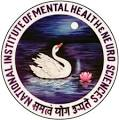 NATIONAL INSTITUTE OF MENTAL HEALTH AND NEURO SCIENCES BENGALURUNIMHANS WELL BEING CENTER (NCWB)“WELL BEING VOLUNTEERS”A PROGRAM FOR VOLUNTEERS IN MENTAL HEALTH CAREPARTICIPANT’S PROFILEName							: Age							: Gender						: Educational Qualification				:Current Occupation					: Years of experience in the current occupation	:Address:Mobile:Email:Languages known:  Please mention the language a give a (√) in appropriate placeHave you had earlier experience working in the field of mental health: Yes /NoIf yes, please mention about your experience briefly: Are you associated as a volunteer with any school/ College/ Company/ Industry/ NGO: Yes / NoIf yes, please specify the nature of your volunteer work:Do you have contacts with any school/ College/ Company/ Industry/ NGO : Yes / NoIf yes, please mention the names of school/ College/ Company/ Industry/ NGO:“Why I want to be a ‘Wellbeing’ volunteer? (In 300 Words)Date	: Place 	:	LanguageRead 	WriteSpeak 